You are invited toPARENT EDUCATION NIGHTMontessori Approach to DisciplineJoin us for an evening with Loreto Wille, a parent, grandmother and Montessori educator and member of the MCH faculty for a discussion on the Montessori Approach to Discipline.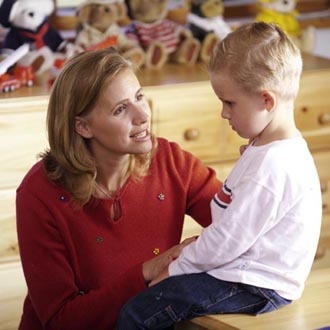 Children learn how to develop self-control at a very young age, yet it is one of the greatest challenges faced by parents today.  Ms. Wille will share ideas for educating children to become responsible human begins.You will have the opportunity to study Maria Montessori’s ideas on discipline, as well as how to create and promote an environment of positive discipline.A lite dinner will be served – Cost: $10.00 per individual or coupleWednesday, April 27, 2016 – 6:00 p.m.------------------------------------------------------------------------------------------Please R.S.V.P. by Monday, April 25th☐  Yes! We will be attending the Discipline course for parents.Parent Names: _____________________________($10.00 per family)Yes, I need childcare for my child(ren) {$10.00 per child}Child’s Name: __________________________  Age:_____________Child’s Name: __________________________  Age: ____________Check made out to MCH in the amount of $__________ is enclosed.